2016 TFF FUTSAL LİGİ FİNALLERİ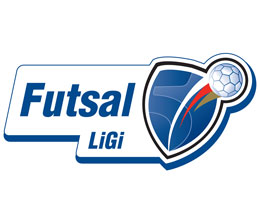 A GrubuB Grubu1İstanbul Üniversitesi1Hankendi Bld. Spor2Osmanlıspor FK2Edremit Spor3Alipaşa Spor3Seyhan Bld Spor4Muhasebe Gençler 4Karasu Yalı SporTarihSaatTakım 1-Takım 2Skor24.05.201611:30İstanbul Üniversitesi-Muhasebe Gençler 24.05.201612:45Osmanlıspor FK-Alipaşa Spor24.05.201614:00Hankendi Bld. Spor-Karasu Yalı Spor24.05.201615:15Edremit Spor-Seyhan Bld Spor25.05.201611:30Karasu Yalı Spor-Edremit Spor25.05.201612:45Seyhan Bld Spor-Hankendi Bld. Spor25.05.201614:00Muhasebe Gençler -Osmanlıspor FK25.05.201615:15Alipaşa Spor-İstanbul Üniversitesi26.05.201611:30İstanbul Üniversitesi-Osmanlıspor FK26.05.201612:45Hankendi Bld. Spor-Edremit Spor26.05.201614:00Alipaşa Spor-Muhasebe Gençler 26.05.201615:15Seyhan Bld Spor-Karasu Yalı Spor27.05.2016DİNLENMEDİNLENMEDİNLENMEDİNLENME28.05.201611:30YARI FİNAL 1. MAÇYARI FİNAL 1. MAÇYARI FİNAL 1. MAÇ28.05.201613:30YARI FİNAL 2. MAÇYARI FİNAL 2. MAÇYARI FİNAL 2. MAÇ29.05.201611:303.'LÜK - 4.'LÜK MAÇI3.'LÜK - 4.'LÜK MAÇI3.'LÜK - 4.'LÜK MAÇI29.05.201613:30FİNALFİNALFİNAL